FIRST 2022		          		27th year!!! Oh Yeah!!!Team Meeting 3/11/21  FIRST Website-www.firstinpires.org  	Team website-www.tj2.org  -------------------------------------------------------------------------------------------------------------------------------Student Leadership Board:  Grant W. (Captain), Rohan S., Evan G., Emma O.Coaches , Engineers & Volunteers: Mrs. Calef ( Lcalef@bridge-rayn.org),Mrs. Hall (anniem81949@yahoo.com), Ms. Jerome, Mr. Jahnke, Mr. Stewart, Mrs. Wood, Mr.Delmonte, Mr. Calef, Mr. LaMothe, Jen Flannery,  Mr. Nick Avtges, Pat Koczela, Tom Calef, Steve Viera, Heather Charland, Doug Stewart, Brad Wall, Amy Sauger, Eric Theberge, Mrs. Theberge, Trevor Kelly, Paul Terrasi, Dr. Joe Johnson , Ben Warwick, Andras Pungor, Bob Spurr, Shay Mitton, Maggie Taylor, Jose ComiFriends of TJ2 Robotics -FOTJ2R – a 5013C friends support group -  President: Scott Rubin, Treasurer: Kerri Spurr, Secretary: Heather Charland – Board of Directors: Bill Wood, Heather Charland, Brad Wall, Nick Avtges, Eric Theberge, Doug Stewart, Scott Rubin, Bob Spurr, Kerri Spurr, Don DeLutis, and Gretchen DeLutis.   Twitter page   https://twitter.com/frcteam88                    Google Classroom  :  z6pvwas-------------------------------------------------------------------------------------------------------------------------------ATTENTION: When shopping on Amazon.com, if instead you go to  www.smile.amazon.com and declare Friends of TJ2 Robotics, Inc., your charity…..0.5% of every purchase will to FOTJ2R without costing you anything!!!!!  Please tell all your family and friends.  Team Meetings:     Fridays bi-weekly at 2:15pm BRRHS Rm H103 , next meeting 3/25/22Meeting agendas will be posted on our website at https://www.tj2.org/team-meetingsTeam Ranking - based on logged and approved hours recorded on Google Form.  Team travel will be determined by number allowed to travel and ranked student list.  FIRST Scholarship - Open Date: Wednesday, September 1, 2021 -APPLY APPLY APPLY!!!!ATTENTION:  Your school has approved these trips as field trips.  Your mentors and your teachers are expecting you to show how much you value these experiences by responsibly staying up to date in all of your classes.  These trips are not to be used as an excuse for late work.  If you can not keep up with your school work, you need to step back from the team and meet your responsibilities.  If this continues to be an issue, we won’t be able to go on these trips.  Do not ruin this for your team. Group Meetings- TJ2 Art –  Mondays- BRRHS Rm B204 2:15-4pm	Tshirt update- 100+ shirts dyed and going to printer this week	Jackets for rookie members available now -pass out jackets	FIRST Registration form:  incomplete for Joe B, Travis C, Nate B, AJ R, Jamisen S, PJ S. 		Please complete this by 3/13 if you are traveling to North Shore. 	Link to North Shore Itinerary: North Shore TJ2 Itinerary 2022	Hotel rooming list:  after trip info on this itinerary	NE Consent & Release required of all attending members. https://www.firstinspires.org/resource-library/frc/district-consent-and-release-formTJ2 PR – Tuesdays- BRRHS D138 6-7pm alternate Tuesdays-full team effort needed on these!!!	Chairman’s update from Granite State- Chairman’s videohttps://drive.google.com/file/d/1pdcRL6OIjcQx9C3mCBSSEyFjaFCj77Ul/view?usp=drivesdk	Sponsors?  If you know of companies that could sponsor us contact Mrs. Calef		At lcalef@bridge-rayn.org BEFORE you contact the companyQR codes to log hoursTJ2 CAD –During build meetings until robot design is done!  BRRHS D138TJ2 Programming -during build sessions	Programming and ROS update- show video  	Scouting update from Granite State, heatmap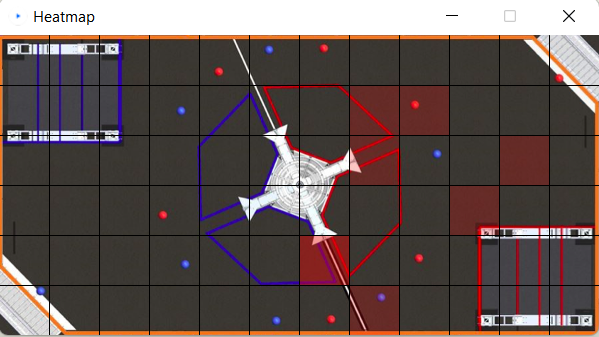 TJ2 Team Meetings – biweekly Fridays – BRRHS H103 2:15-2:40TJ2 Build – ON CALENDAR 	Build update from Granite State -Match video  https://www.thebluealliance.com/match/2022nhgrs_qm41SPOTLIGHT- Robot status and competition going forwardUpcoming Team Events:  https://www.tj2.org/competition-informationEvent schedules are on the websiteNORTH SHORE EVENT   - 25 passengers, luggage, supplies, robotNorth Shore Itinerary Link  on slack #general , classroom NE Consent & Release required of all attending members. https://www.firstinspires.org/resource-library/frc/district-consent-and-release-formReading Memorial High School, 62 Oakland Road, Reading, MA 01867 USAFriday Mar 18  Leave BRRHS at 3:30pm to go to Reading HS.  Leave Reading HS at 9pm to go to BRRHS by 11pmSaturday Mar 19  Students come at 6:15am, Leave BRRHS at 6:30am to go to Reading HS.  Leave Reading HS at 8pm to go to BRRHS by 10pmSunday Mar 20 Students come at 6:15am, Leave BRRHS at 6:30am to go to Reading HS.  Leave Reading HS at 6pm to go to BRRHS by 8pm   HARTFORD EVENT- 25 passengers, luggage, supplies, robotHartford Public High School, 55 Forest St, Hartford, CT 06105 USA*Friday April 8  Leave BRRHS at 1:00pm to go to hotel (TBD). Go to Hartford HS at 4:30pm.  Leave  Hartford   HS at 9pm to go to area hotel TBDSaturday April 9  Leave hotel at 7:30am to go to  Hartford   HS.  Leave  Hartford   HS at 8pm to go to hotelSunday April 10 Leave hotel at 7:30am to go to  Hartford v  HS.  Leave  Hartford  HS at 6pm to go to BRRHS by 9pm NE CHAMPIONSHIP -   (If we qualify)   45 passengers, luggage, suppliesBIG E -Eastern States Exposition, 1305 Memorial Ave, West Springfield, MA 01089 USA.   Hotel Hampton Inn West Springfield  1011 Riverdale St. West Springfield, MA  1-413-737-1300*Wednesday April 13 Leave BRRHS at 1:00pm to go to hotel . Go to BIGE at 4:30pm. Leave BIGE at 9pm to go to  hotel *Thursday April 14  Leave hotel at 6:30am to go to BIGE .  Leave BIGE at 8pm to return to hotel. *Friday April 15  Leave hotel at 6:30am to go to BIGE .  Leave BIGE at 8pm to return to hotel.Saturday April 16  Leave hotel at 6:30am to go to BIGE .  Leave BIGE at 7pm to return BRRHS by 10pm.WORLD CHAMPIONSHIP  (if we qualify)   45 passengers, luggage, supplies   during April vacation.Tuesday April 19 -BRRHS TBD to go to Logan Airport  TBDSunday April 24 -  Logan Airport TBD to BRRHS  Hotel Room Assignments:  these can change, but they are holding our rooms for now. Email me at lcalef@bridge-rayn.org if there are any issues.  These rooms have 2 queen size beds. Adult: Room1 – Elizabeth Calef, Virginia Jerome, Anne DelmonteAdult: Room2- Ben Warwick, Jinling Sun, Dr. Joe JohnsonAdult: Room 3- Bob Spurr, Kerri SpurrAdult: Room 4- Andras Pungor, John Stewart, Nick AvtgesAdult: Room 5-Paul Terasi, Trevor Kelly, Bill WoodAdult: Room 6- Doug Stewart, Steve Viera, Brad WallAdult: Room 7- Jen Flannery, Amy Sauger, Heather CharlandStudent: Room 8- Grant Watson, Justin Delutis, Evan Gagnon, Anthony MarchettiStudent: Room9- Adam Duhamel, Andrew Martin, Evan Spurr, Alex NenopolousStudent: Room 10- Cole Faunce, Owen Gagnon, Ben Manchester-Howell, Max MeoliStudent: Room 11- Emma Onwumere, Megan AronoffStudent: Room12-Rohan Sekhri, Tucker McGrath, John Morrissey, Travis ConleyStudent: Room 13-DJ Cox, AJ RobbinsBusdriver: Room 14. Code of Ethics -what is expected of all TJ2 members - https://www.tj2.org/codeofethics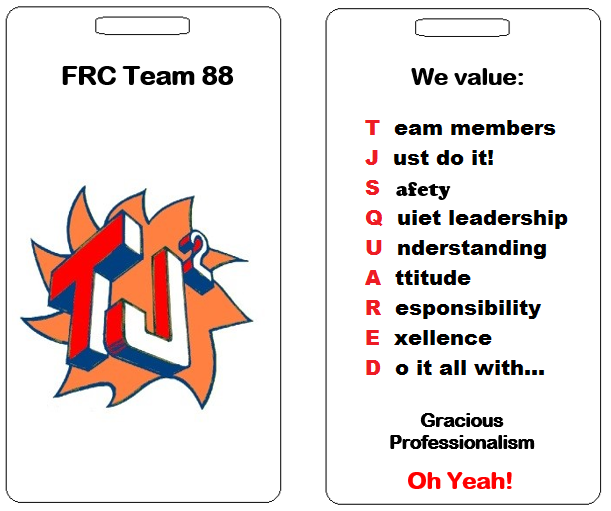 Keep up with TJ2 Check Google Classroom consistentlyCheck Google CalendarFollow Slack - contact Steve Viera if issues - steven.viera88@gmail.comVote:  Team review and vote for amended code of ethics. Proposed change:  for J- Just have fun!